FOTOSobrenomes e Nomes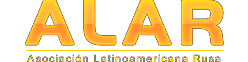 Sexo          M ☐     F ☐               País de procedencia:                                                                                  Cidade/Estado:Data de Nascimento:(Día / Mes / Ano):                     /      /                      Email:                                                                    Facebook:Nacionalidade:                                                                                 N° de passaporte (Se já possui):Estado civil  ☐ Soltero(a)☐ casado(a)☐ Divorciado(a)☐ outrosLeitura:Endereço e CEP  N° de passaporte (se já possui)  N° de passaporte (se já possui)Leitura:Prefixo telefone da cidade e número de telefone  fixo  Celular:  Celular:Conhecimento de idiomas (Níveis: básico, intermediario, avançado)Conhecimento de idiomas (Níveis: básico, intermediario, avançado)Conhecimento de idiomas (Níveis: básico, intermediario, avançado)Conhecimento de idiomas (Níveis: básico, intermediario, avançado)Conhecimento de idiomas (Níveis: básico, intermediario, avançado)Conhecimento de idiomas (Níveis: básico, intermediario, avançado)Conhecimento de idiomas (Níveis: básico, intermediario, avançado)Conhecimento de idiomas (Níveis: básico, intermediario, avançado)a)Falado:Escrito:Leitura:b)Falado:Escrito:Leitura:c)Falado:Escrito:Leitura:Solicito Inscriçãoe vaga na faculdade de idioma (Escolha FI1, FI2, FI3 ou otra opçaoción)Solicito Inscriçãoe vaga na faculdade de idioma (Escolha FI1, FI2, FI3 ou otra opçaoción)Solicito Inscriçãoe vaga na faculdade de idioma (Escolha FI1, FI2, FI3 ou otra opçaoción)Solicito Inscriçãoe vaga na faculdade de idioma (Escolha FI1, FI2, FI3 ou otra opçaoción)Solicito Inscriçãoe vaga na faculdade de idioma (Escolha FI1, FI2, FI3 ou otra opçaoción)Solicito Inscriçãoe vaga na faculdade de idioma (Escolha FI1, FI2, FI3 ou otra opçaoción)☐ FI1 Em Janeiro de20__☐ FI2Em Março de 20__☐ FI3 Em Setembro de20__☐ Não preciso de Faculdade de idioma, estudarei em inglês ☐ Não preciso de Faculdade de idioma, estudarei em inglês ☐ Não preciso de Faculdade de idioma, estudarei em inglês ☐ Solicito me Dispensem da Faculdade  de idioma, tenho dominio do  RussoEscrito:Leitura:☐ Solicito me Dispensem da Faculdade  de idioma, tenho dominio do  RussoEscrito:Leitura:☐ Solicito me Dispensem da Faculdade  de idioma, tenho dominio do  RussoEscrito:Leitura:☐ Solicito me Dispensem da Faculdade  de idioma, tenho dominio do  RussoEscrito:Leitura:☐ Solicito me Dispensem da Faculdade  de idioma, tenho dominio do  RussoEscrito:Leitura:☐ Solicito me Dispensem da Faculdade  de idioma, tenho dominio do  RussoEscrito:Leitura:Na Universidade :Escrito:Leitura:Na Universidade :Escrito:Leitura:Na Universidade :Escrito:Leitura:Na Universidade :Escrito:Leitura:Na Universidade :Escrito:Leitura:Na Universidade :Escrito:Leitura:Solicito Inscrição e vaga para  estudos de:Solicito Inscrição e vaga para  estudos de:      ☐ Graduação          ☐ Mestrado        ☐ Doutorado: (Ph.D)          ☐  (D.Sc)           ☐ Especialidade Médica       ☐ Graduação          ☐ Mestrado        ☐ Doutorado: (Ph.D)          ☐  (D.Sc)           ☐ Especialidade Médica Curso ou  ramo de estudos :Na  Universidade :Grau Acadêmico e/ ou  título atual?Quem financia seus estudos?Sobrenome e Nome dos paísSobrenome e Nome dos paísSobrenome e Nome dos paísSobrenome e Nome dos paísSobrenome e Nome dos paísSobrenome e Nome dos paísSobrenome e Nome dos paísMãe :EmailPai :EmailEndereço atual,cidade e CEP :Endereço atual,cidade e CEP :Endereço atual,cidade e CEP :Prefixo telefonico da cidade , número da casa/Ap :Prefixo telefonico da cidade , número da casa/Ap :Celular:Celular:Pessoa a ser informada sobre você (em caso de emergencia, urgencia ou necessidade) :Pessoa a ser informada sobre você (em caso de emergencia, urgencia ou necessidade) :Pessoa a ser informada sobre você (em caso de emergencia, urgencia ou necessidade) :Pessoa a ser informada sobre você (em caso de emergencia, urgencia ou necessidade) :Pessoa a ser informada sobre você (em caso de emergencia, urgencia ou necessidade) :Pessoa a ser informada sobre você (em caso de emergencia, urgencia ou necessidade) :EmailPrefixo telefonico da cidade, número da casa/Ap :CelularCelularsobrenome e  nome do tutor ou responsável:sobrenome e  nome do tutor ou responsável:sobrenome e  nome do tutor ou responsável:sobrenome e  nome do tutor ou responsável:sobrenome e  nome do tutor ou responsável:sobrenome e  nome do tutor ou responsável:☐ Declaro(amos) conhecer e estar de acordo com o conteúdo dos  “Tér m  o s  &  C o n d icões” ☐ Declaro(amos) conhecer e estar de acordo com o conteúdo dos  “Tér m  o s  &  C o n d icões” ☐ Declaro(amos) conhecer e estar de acordo com o conteúdo dos  “Tér m  o s  &  C o n d icões” ☐ Declaro(amos) conhecer e estar de acordo com o conteúdo dos  “Tér m  o s  &  C o n d icões” ☐ Declaro(amos) conhecer e estar de acordo com o conteúdo dos  “Tér m  o s  &  C o n d icões” ☐ Declaro(amos) conhecer e estar de acordo com o conteúdo dos  “Tér m  o s  &  C o n d icões” N° de  Documento de identidade :N° de  Documento de identidade :Assinatura do(a) Estudante:Data:      /       /      .Assinatura do(a) Estudante:Data:      /       /      .Assinatura do(a) Estudante:Data:      /       /      .Assinatura do(a) Estudante:Data:      /       /      .Assinatura do tutor ou responsável :Assinatura do tutor ou responsável :Assinatura do(a) Estudante:Data:      /       /      .Assinatura do(a) Estudante:Data:      /       /      .Assinatura do(a) Estudante:Data:      /       /      .Assinatura do(a) Estudante:Data:      /       /      .